ФЕДЕРАЛЬНОЕ ГОСУДАРСТВЕННОЕ БЮДЖЕТНОЕ 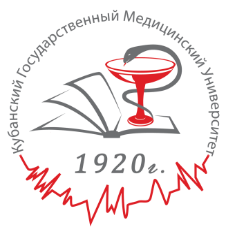 ОБРАЗОВАТЕЛЬНОЕ УЧРЕЖДЕНИЕ ВЫСШЕГО ОБРАЗОВАНИЯ КУБАНСКИЙ ГОСУДАРСТВЕННЫЙ МЕДИЦИНСКИЙ УНИВЕРСИТЕТМИНИСТЕРСТВА ЗДРАВООХРАНЕНИЯ РОССИЙСКОЙ ФЕДЕРАЦИИ (ФГБОУ ВО КубГМУ Минздрава России) Тестовые задания для подготовки к сдаче специального экзамена для лиц, получивших высшее медицинское и фармацевтическое образование в иностранных государствах по специальности «Патологическая анатомия»Укажите микроскопические признаки некрозакариопикнозкариорексисамилоидозлипидозгиалинозУкажите макроскопический признак коагуляционного некрозанакопление в тканях аномального белка амилоидауплотнение тканиразмягчение тканисохранение цвета тканиУкажите макроскопический признак колликвационного некрозауплотнение тканиразмягчение тканивыражена зона демаркационного воспалениянакопление в тканях аномального белка амилоидаУкажите клинико-анатомическую форму некрозалипидозгиалинозстеатозсклерозгангренаУкажите клинико-анатомическую форму некроза, возникающую в тканях при длительном сдавливанииэмпиемапролеженьсеквестртворожистыйУкажите клинико-анатомическую форму некроза, возникающую при ромбозе сосудатворожистыйэмпиемасклерозинфарктсеквестрУкажите заболевание, при котором возникает творожистый некрозбрюшной тифдизентериядифтериятуберкулезсальмонеллезПри каком инфекционном заболевании возникает казеозный некроз?сальмонеллезбрюшной тифдизентериядифтериясифилисУкажите заболевание, при котором возникает фибриноидный некроз в соединительной тканикорьпиелонефритревматизмкрупозная пневмонияВ каком органе может развиваться гангрена?кишечниксердцеселезенкаголовной мозгУкажите гистологический признак, используемый для дифференциальной диагностики между некрозом и посмертным аутолизомклеточный атипизмдемаркационное воспалениепласты атипичного плоского эпителияметаплазияУкажите причину возникновения инфарктаорганизациятромбоздисплазияпетрификациякровоизлияниеУкажите орган, в котором очаг инфаркта всегда имеет неправильную формуселезенкалегкиепочкаголовной мозгУкажите орган, в котором очаг инфаркта имеет клиновидную формупочкикишечникжелудокголовной мозгУкажите морфологические проявления инфаркта миокарданеправильной формы, белый с геморрагическим венчикомтреугольной формы, красныйочаг пропитан солями кальцияклиновидной формы, белыйУкажите исход инфарктаорганизацияметаплазиядисплазиямалигнизацияУкажите орган, в котором некроз всегда развивается  по типу колликвационногоселезенкакишечниксердцепочкаУкажите вид нарушенного кровообращенияполнокровиепетрификациямукоидное набуханиефибриноидное набуханиеУкажите патологическое состояние, при котором развивается общее венозное полнокровиетромбоз воротной венысдавление легочных венсдавление почечной веныпорок сердцаУкажите заболевание, при котором может развиться острое общее венозное полнокровиеинфаркт тонкого кишечникаинфаркт легкогоинфаркт миокардаострый гепатитУкажите морфологическое проявление хронического венозного застоя в малом круге кровообращенияострый бронхиткрупозная пневмониябурая индурация легкихрак легкогоУкажите морфологическое проявление острого венозного полнокровия в малом круге кровообращенияострый бронхиткрупозная пневмониябурая индурация легкихплевритотек легкихпневмотораксОпишите внешний вид печени при хроническом венозном застоеувеличена, края закруглены, на разрезе пестраяуменьшена, поверхность гладкаяуменьшена, поверхность крупнобугристаяжелтая, поверхность мелкобугристаяУкажите гистологические признаки мускатной печенинекроз гепатоцитов, апоптозные тельца, воспалительный инфильтрат в стромекровоизлияние в центре печеночной дольки, атрофия и некроз гепатоцитовнекроз гепатоцитов, формирование ложных долекхолестаз, холангит, разрастание соединительной тканиОпишите внешний вид почек при хроническом венозном застоебледные, дряблой консистенции, кора расширенасальные, плотные, увеличенные, поверхность гладкаясинюшные, плотные, поверхность гладкаяпестрые, уменьшены в размере, поверхность мелкозернистаяОпишите внешний вид селезенки при хроническом венозном застоеувеличена, сальная, плотнаясерая, дряблая, капсула морщинистаяуменьшена, бледная, капсула утолщена увеличена, плотная, синюшнаяУкажите вид эмболиижироваяишемическаягеморрагическаяколлатеральнаяКакой вид эмболии возникает при метастазировании злокачественной опухоли?жироваявоздушнаяклеточнаягазоваяинородными теламиУкажите причину аррозивного кровотеченияразъедание стенки сосуда опухольюсистемный амилоидозгазовая эмболияместный тромбозУкажите вид внутреннего кровотеченияжелудочноекишечноегемоперитонеумгематурияметроррагияКакое кровотечение относятся к наружным?гемоперитонеумметроррагиягемотораксгемоперикардУкажите кровотечения, которые способны приводить к быстрому наступлению смертикровотечение в полость сустава при гемофилииразрыв сифилитической аневризмы аортыдиапедезные кровоизлияния при инфекцияхразрыв стенки сердца при инфаркте миокардаразрыв аневризм мозговых артерийУкажите термин, означающий скопление свернувшейся крови в тканях с нарушением их целостностиаденомагемартрозгемангиомагематомаабсцессУкажите термин, означающий мелкие точечные кровоизлияниямеленагемосидерозгемартрозпетехииОпишите внешний вид тромбаэластичныйповерхность гладкаямягкий, свободно лежит в просвете сосудаплотный, прикреплен к стенке сосудаУкажите вид тромба в зависимости от строения и внешнего видаобтурирующийпристеночныйкрасныйдилатационныйУкажите благоприятные исходы тромбозапетрификацияорганизациясептический аутолизтромбоэмболияасептический аутолизУкажите неблагоприятные исходы тромбозапетрификацияорганизациясептический аутолизасептический аутолизтромбоэмболияУкажите причину внезапной смерти при тромбоэмболии легочной артерииотек легкихпульмокоронарный рефлексхроническая почечная недостаточностьострая почечная недостаточностьУкажите морфологическое проявление фазы альтерации при воспаленииэмпиеманекрозсклерозобразование транссудатаобразование клеточного инфильтратаУкажите морфологическое проявление фазы  экссудации при воспаленииартериальная гиперемиямиграция нейтрофильных лейкоцитов в тканисклерозобразование транссудатаобразование клеточного инфильтратаУкажите морфологические проявления фазы пролиферации при воспаленииобразование транссудатаразмножение и дифференцировка фибробластов размножение и дифференцировка эпителия трансформация В-лимфоцитов в плазматические клеткиУкажите вид экссудативного воспалениягранулематозноефибринозноеинтерстициальноегиперпластические разрастанияУкажите исход серозного воспаления в паренхиматозных органахгангренагранулематозфиброзоссификацияУкажите морфологический признак фибринозного воспаленияналичие эритроцитов в экссудатеобразование пленки на слизистых или серозных оболочкахналичие слизи в экссудатеатрофия слизистой оболочкиОпишите внешний вид слизистой оболочки  при фибринозном воспаленииутолщена, с наложениями в виде белесовато-серых пленокистончена, бледнаяотечная, полнокровная, на поверхности экссудат с примесью слизиутолщена, с множеством полиповУкажите клетки, преобладающие в составе гнойного экссудатаэозинофильные лейкоцитынейтрофильные лейкоцитытромбоцитылимфоцитыУкажите отличительный морфологический  признак катарального воспаленияобразование фибринозной пленки образование гранулемыналичие слизи в экссудатедисплазия слизистой оболочкиУкажите морфологический признак продуктивного воспаленияобразование гранулемыобразование серозного экссудатаобразование полости, заполненной гноемфибриновая пленка на слизистой оболочкеУкажите исход интерстициального воспалениятромбозсклерозпетрификацияоссификацияУкажите исходы гранулемрассасываниефиброзамилоидознагноениелипофусцинознекрозДайте определение регенерацииувеличение объема тканей, клетокуменьшение объема тканей, клетокпереход одного вида ткани в другой, родственный ей вид восстановление структурных элементов тканей взамен утраченныхУкажите патологический процесс, который возникает при патологической регенерациисклерозатрофияамилоидозметаплазия Укажите вид гиперплазии, возникающей в молочной железе при беременностипатологическаяэмбриональнаягормональнаявикарнаяУкажите морфологический признак, который отражает наличие тканевого атипизма в опухолиполиморфизм клетокпатологические митозыизменение ядерно-цитоплазматического соотношениянарушение соотношения стромы и паренхимыУкажите морфологический признак, который отражает наличие клеточного атипизма в опухолинарушение соотношения стромы и паренхимыхаотичное расположение волокнистых структуркариолизис, кариорексис, плазмолизувеличение размера и гиперхромность ядерУкажите характерный морфологический признак доброкачественной опухоликлеточный атипизмэкспансивный ростметастазированиеинвазивный ростДайте определение метастазапоявление некроза в опухолевом узлеповторное возникновение опухоли в том же месте после удаленияпоявление дочерних опухолевых узлов в других органахослизнение в опухолевом узлеУкажите предопухолевый процессфизиологическая регенерацияинтраэпителиальная неоплазиявоспалительная гиперемияагенезияУкажите доброкачественную опухоль, развивающуюся из многослойного плоского эпителияпапилломаневусаденомафиброаденомаДайте гистологическое описание папилломыразрастание железистой тканисосочковые разрастания покровного эпителияатипичное разрастание хрящевой тканиразрастание грануляционной тканиУкажите орган, в котором появятся ранние гематогенные метастазы саркомы желудкалегкоепочкапеченьщитовидная железаголовной мозгУкажите признаки, характеризующие лейомиомулимфогенное метастазированиеэкспансивный рост, волокнисто-клеточное строениесостоит из незрелых фибробластоподобных клетокметастазирует гематогенным путемУкажите гистологические признаки папилломыгиперплазия эпителия, сосочковые выросты стромыгипомеланоз, атрофия эпидермисаразрушение базальной мембраныатрофия эпителия, воспалительный клеточный инфильтратУкажите морфологические признаки злокачественной опухолипатологические митозынарушение соотношения стромы и паренхимысостоит из зрелых, дифференцированных клетокгиперхромность ядерувеличение размера ядерУкажите формы роста опухолейэндофитныйэкзофитныйинвазивныйэкспансивныйметастатическийУкажите признаки опухолей с местнодеструирующим ростомрецидивированиеинвазивный ростметастазированиетканевой атипизмклеточный атипизмДайте определение рецидива опухолиимплантация метастазов опухоли на серозных оболочкахмалигнизация опухолипоявление вторичных изменений в опухолиповторное возникновение опухоли в том же месте после удаленияперенос опухолевых клеток с током крови или лимфыДайте определение имплантационному метастазуналичие в опухоли патологических митозовповторное возникновение опухоли в том же месте после удаления распространение опухолевых клеток по серозным оболочкамраспространение опухолевых клеток с током крови по венозным сосудамраспространение опухолевых клеток с током лимфы в лимфатические узлыпоявление признаков малигнизации в опухолиУкажите пути метастазирования злокачественных опухолейлимфогенныйпериневральныйгематогенныйимплантационныйрецидивныйУкажите возможную локализацию папилломлегкиепищеводмочевой пузырьтело маткишейка маткимочеточникУкажите злокачественные опухоли, гистогенез которых связан с железистым эпителиемаденомапапилломааденокарциномаслизистый ракплоскоклеточный ракфиброзный ракУкажите гистологические виды аденомтрабекулярнаятубулярнаямелкоклеточнаяальвеолярнаясосочковаяУкажите доброкачественные опухоли мезенхимального происхожденияпапилломакапиллярная гемангиомасиновиомалейомиомагиберномаУкажите характерные признаки десмоидаимеет гистологическое строение фибромыинвазивный ростэкспансивный ростлокализуется в маткелокализуется на передней стенке животаметастазируетрецидивируетявляется разновидностью синовиомыУкажите признаки, характеризующие фибросаркомупреимущественно лимфогенное метастазированиесодержит "палисадные" структуры из зрелых клетокимеет волокнисто-клеточное строениесостоит из незрелых фибробластоподобных клетокметастазирует преимущественно гематогенным путемУкажите микроскопические признаки почечно-клеточного ракаклеточные структуры с поперечной исчерченностью цитоплазма клеток содержит пигмент бурого цветацитоплазма клеток богата липидаминекрозыкровоизлиянияУкажите признаки хорионэпителиомыгубчатый видобразует гонадотромный гормонэкспансивный ростмягкой консистенции, пестрого цветаплотной консистенции, белого цветаУкажите предраковые изменения в желудкеострая язвалейомиомакишечная метаплазиякатаральное воспалениеинтраэпителиальная неоплазияИз каких тканевых элементов развивается хорионкарциномаиз слизистой оболочки тела маткииз слизистой оболочки маточных трубиз тканевых элементов плацентыиз гравидарного эндометрияУкажите признаки фиброаденомы молочной железывид узламягкаяплотнаяинкапсулированнаяне имеет четких границУкажите наиболее частый гистологический вариант рака щитовидной железысолидныйпапиллярныйфолликулярныйнедифференцированныймедуллярныйУкажите заболевание, при котором развивается паратиреоидная остеодистрофиярак щитовидной железымиеломная болезнькарциноид желудкааденома околощитовидных железфолликулярная аденома щитовидной железыУкажите опухоли, секретирующие серотонинмезотелиомахемодектомакарциноидмеланомадесмоидУкажите опухоль, которая осложняется развитием симптоматической  гипертензиикарцинома желудкадисгерминома яичникафеохромоцитома надпочечникатимома вилочковой железыУкажите органоспецифическую доброкачественную опухоль гипофизасеминомахорионкарциномаинтраканалликулярная фиброаденомаскиррхромофобная аденомаУкажите наиболее распространенный гистологический вариант рака пищеводакарциноидплоскоклеточныйслизистыйсолидныйфиброзныйУкажите наиболее частую локализацию ранних гематогенных метастазов рака верхнего отдела прямой кишкипочкилегкиеголовной мозгпеченькостиУкажите наиболее частую локализацию ранних лимфогенных метастазов рака прямой кишкинадключичные лимфатические узлыпаховые лимфатические узлылимфатические узлы в паравезикальной жировой клетчаткелимфатические узлы в мезоректальной жировой клетчаткепеченьУкажите опухоль, приводящую к развитию болезни Иценко-Кушингафеохромоцитомаинсуломасеминомадисгерминомабазофильная аденома гипофизаУкажите орган, в котором можно обнаружить ретроградные лимфогенные метастазы рака желудкапеченькостилегкиематкаяичникиУкажите опухоль, которая приводит к развитию синдрома Золлингера-ЭллисонафеохромоцитомакарциноидинсуломапинеаломалимфосаркомаУкажите структуры, типичные для менингиомытельца Верокаипсаммомные тельцаклетки Тутонароговые жемчужиныозера слизиУкажите доброкачественные опухоли нейроэктодермального происхожденияшванномаастроцитомаэпендимомаолигодендроглиомаменингиомаУкажите злокачественные опухоли нейроэктодермального происхожденияастробластомаолигодендроглиобластомаэпендимомаменингеальная саркомахемодектомаУкажите доброкачественную менингососудистую опухольглиобластомаглиомамеланомаастроцитомаменингиомаУкажите доброкачественную опухоль, гистогенез которой связан с леммоцитаминейробластомаастроцитомашванномаменингиомамеланомаУкажите наиболее часто встречающиеся гистологические формы рака влагалищной части шейки маткиаденокарциномаслизистыйплоскоклеточный ороговевающийплоскоклеточный неороговевающийсолидныйУкажите наиболее частую гистологическую форму рака цервикального канала шейки маткиаденокарциномаплоскоклеточный ороговевающийплоскоклеточный неороговевающийсолидныйслизистыйДайте определение раку Крукенбергагематогенные метастазы рака желудка в печеньгематогенные метастазы рака желудка в легкиелимфогенные метастазы рака желудка в яичникизлокачественная эпителиальная опухоль цервикального канала шейки маткизлокачественная эпителиальная опухоль молочной железы